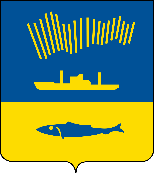 АДМИНИСТРАЦИЯ ГОРОДА МУРМАНСКАП О С Т А Н О В Л Е Н И Е 29.12.2022                                                                                                        № 4500В соответствии с Жилищным кодексом Российской Федерации, Федеральным законом от 06.10.2003 № 131-ФЗ «Об общих принципах организации местного самоуправления в Российской Федерации», Законом Мурманской области от 24.06.2013 № 1629-01-ЗМО «Об отдельных вопросах организации и проведения капитального ремонта общего имущества в многоквартирных домах, расположенных на территории Мурманской области», Законом Мурманской области от 24.06.2013 № 1630-01-ЗМО «О специализированной некоммерческой организации «Фонд капитального ремонта общего имущества в многоквартирных домах в Мурманской области», постановлением Правительства Мурманской области от 31.03.2014 № 168-ПП «Об утверждении региональной программы капитального ремонта общего имущества в многоквартирных домах, расположенных на территории Мурманской области, на 2014 - 2043 годы», постановлением Правительства Мурманской области от 10.09.2020 № 626-ПП «Об обеспечении организации и своевременного проведения капитального ремонта общего имущества в многоквартирных домах, расположенных на территории Мурманской области» п о с т а н о в л я ю: 1. Внести изменения в приложение к постановлению администрации города Мурманска от 19.10.2021 № 2634 «О проведении капитального ремонта общего имущества в многоквартирных домах, расположенных на территории муниципального образования город Мурманск, включенных в краткосрочный план реализации региональной программы капитального ремонта общего имущества в многоквартирных домах, расположенных на территории Мурманской области, на 2022 год» (в ред. постановлений от 21.12.2021 № 3307, от 04.03.2022 № 537, от 05.05.2022 № 1136, от 06.06.2022 № 1482, от 03.08.2022 № 2176, от 14.09.2022 № 2612, от 08.11.2022 № 3460) и изложить его в новой редакции согласно приложению к настоящему постановлению.2. Отделу информационно-технического обеспечения и защиты информации администрации города Мурманска (Кузьмин А.Н.) разместить настоящее постановление с приложением на официальном сайте администрации города Мурманска в сети Интернет.3. Редакции газеты «Вечерний Мурманск» (Хабаров В.А.) опубликовать настоящее постановление с приложением.4. Настоящее постановление вступает в силу со дня подписания.5. Контроль за выполнением настоящего постановления возложить на первого заместителя главы администрации города Мурманска Доцник В.А.Глава администрации города Мурманска                                                                         Ю.В. Сердечкин